STUDENT WORKSHOP PLANPersonal IntroductionProject Everest Pitch/Explanation (incl. Information as to why we are interested in having interns from the university and what their role would be)Activity 1: Ice-BreakerActivity 2: My Ideal FarmActivity 3: 5 windows & a doorEOI collection form1. PERSONAL INTRODUCTIONHi my name is …. and I work for Project Everest etc. 2. PROJECT EVEREST PITCH/EXPLANATION (incl. Information as to why we are interested in having interns from the university and what their role would be)Powerpoint we used is in the drive under ‘Workshop Presentation’Explain the company: why it started, how it worksExplain the company in your COUNTRY: e.g. in Timor Leste we are doing 3 projects (agriculture, energy & recycling)Explain the AGRICULTURE project (e.g. regions you are looking into, the type of research you are doing…)Explain why we are looking for interns (e.g. data collection, brainstorming workshops…)Explain what the process will be (e.g. selection today, contact Monday, training re. forms/soil tests/interviewing skills, interviewing, potential long-term work with Project Everest)Explain what we are looking for in Interns (e.g communication & english skills)Explain that they will get a certificate for their work with usAny questions?3. ACTIVITY 1: ICE-BREAKERTo warm them up - get them to raise their hands if the statement is true for themRaise your hand if...you grew up on a farmIf your parents are farmersIf you are in first year of universityIf you are in second year etc.If you are an agronomy majorIf you are a socio-economic agriculture majorGeneral scenarios with two options… (get them to move to different sides of the room depending on their answer…)Do you have more than 4 siblings? (e.g. if yes then go to the Left, if no then go to the right side of the room)Do you like Messi or Ronaldo better? (Timor-Leste has a big soccer culture)Do you like Australia or Spain better?Do you want to go to Australia?Farming scenarios with two options… (same as one above)Do you live more than 1 hour from Dili (capital of Timor Leste)Do your parents sell their crop in local markets or the supermarket?Do you want to be a farmer when you leave university?Are your parents independent farmers of are they part of a farm group?4. ACTIVITY 2: MY IDEAL FARM 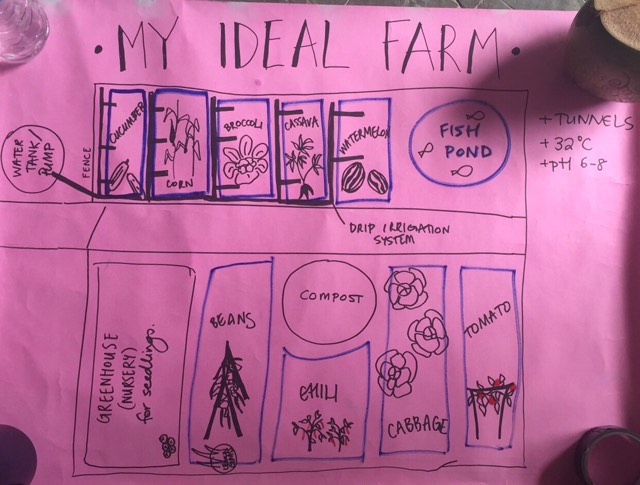 Above is the example we showed students of our ideal (but realistic farm)Explain that we have been visiting farms and have seen these technologies on farms in Timor LesteSplit them into 5 groups (of around 3-4 students) and got them to draw their ideal farm using the methods/technologies they had…Seen Learnt from their parentsLearnt at UniversityThey then presented and asked each other questions about their models 5. ACTIVITY 3: 5 WINDOWS & A DOORExplain that you have been interviewing farmers etc. about the major challenges that farmers face in Timor LesteGet them to suggest the main challenges that they have observed/studiedWrite these on a whiteboard/posterGet them to pick e.g. the most important 3-5 (interesting to see their priorities)Split people into groups again and assign 1 challenge to each teamGet them to fill out the following diagram of solutions in different circumstances…Discuss 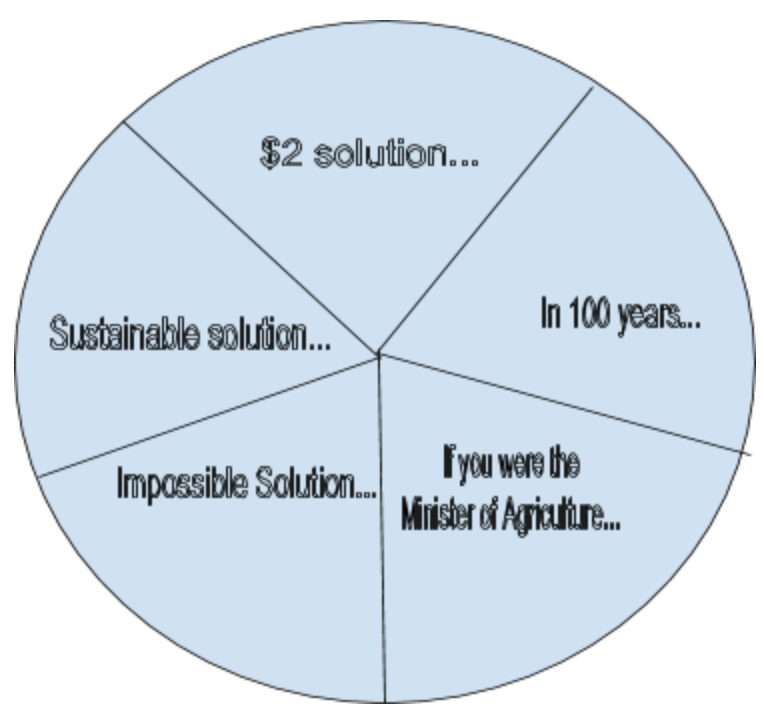 6. EOI COLLECTION FORMSuggestions/potential changesStart with an ice-breaker rather than the Project Everest pitchAdd diagrams to Powerpoint Presentation/as much as possible (good for dealing with language barriers)Go prepared! (Take e.g.s of everthing and practice running through it before you go)Work on pitching/public speaking skills - confidence, relax, body language etc. Have fun with it!If you are taking down intern names and trying to choose a small list later → either take pics of them or get them to wear name tags so they’re easier to rememberFull namePhone NumberUni Major Workshop Feedback (& rate/10)English skills (observation)General commentsAvailability